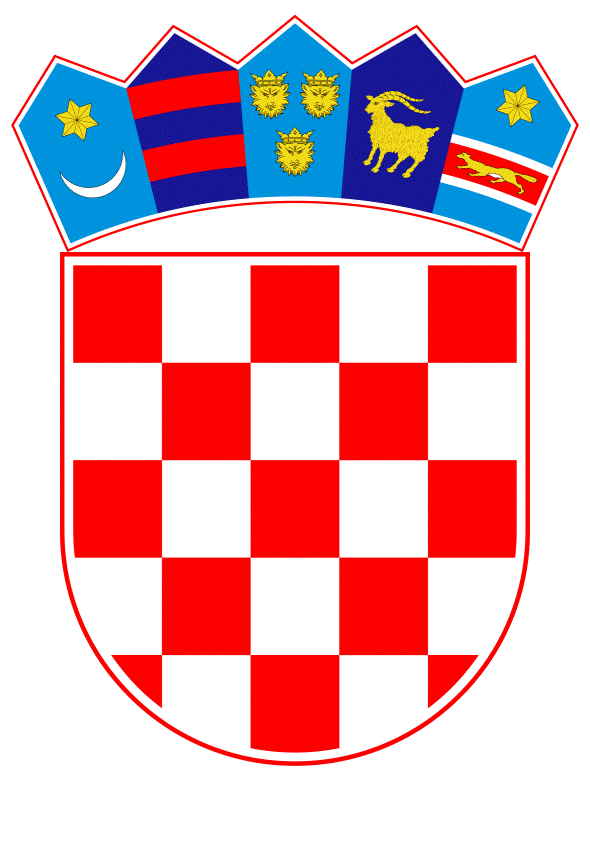 VLADA REPUBLIKE HRVATSKEZagreb, 25. listopada 2023.______________________________________________________________________________________________________________________________________________________________________________________________________________________________PrijedlogNa temelju članka 31. stavka 3. Zakona o Vladi Republike Hrvatske („Narodne novine“, br. 150/11., 119/14., 93/16., 116/18. i 80/22.), Vlada Republike Hrvatske je na sjednici održanoj ________ 2023. donijela Z A K L J U Č A K 1.	Prihvaća se Dodatak III. Temeljnom kolektivnom ugovoru za službenike i namještenike u javnim službama, u tekstu koji je dostavilo Ministarstvo rada, mirovinskoga sustava, obitelji i socijalne politike aktom, KLASA: 152-02/23-02/01, URBROJ: 524-13-01/1-23-35, od 23. listopada 2023. 2.	Ovlašćuje se Marin Piletić, ministar rada, mirovinskoga sustava, obitelji i socijalne politike, za potpisivanje Dodatka III. Temeljnom kolektivnom ugovoru iz točke 1. ovoga Zaključka.3.	Zadužuje se Ministarstvo rada, mirovinskoga sustava, obitelji i socijalne politike da o ovom Zaključku izvijesti Pregovarački odbor sindikata javnih službi. KLASA:URBROJ:Zagreb, ____________PREDSJEDNIK    mr. sc. Andrej PlenkovićO B R A Z L O Ž E N J EVlada Republike Hrvatske i reprezentativni sindikati javnih službi zaključili su 6. svibnja 2022. Temeljni kolektivni ugovor za službenike i namještenike u javnim službama („Narodne novine“, br. 56/22., 127/22. - Dodatak I. i 58/23 - Dodatak II., u daljnjem tekstu: Temeljni kolektivni ugovor), a koji je sklopljen na određeno vrijeme od četiri godine.Ovim Temeljnim kolektivnim ugovorom utvrđuju se prava i obveze iz rada i po osnovi rada službenika i namještenika u javnim službama na koje se primjenjuje Zakon o plaćama u javnim službama, odnosno za čije se plaće i druga materijalna prava, sredstva osiguravaju u državnom proračunu, odnosno riznici prema posebnom propisu.Reprezentativni sindikati javnih službi dostavili su 12. rujna 2023. Zahtjev za početak pregovora o visini osnovice za izračun plaće u javnim službama te o ostalim izmjenama i dopunama Temeljnog kolektivnog ugovora, a u skladu s odredbama članka 1. Dodatka I. i članka 2. Dodatka II. Temeljnom kolektivnom ugovoru, kojima su se potpisnici obvezali tijekom trećeg tjedna mjeseca rujna 2023. započeti pregovore o visini osnovice za izračun plaće u javnim službama, kao i visini godišnje nagrade za uskršnje blagdane te datumu i načinu isplate toga materijalnog prava.	Vlada Republike Hrvatske je na sjednici održanoj 21. rujna 2023. donijela Odluku o pokretanju postupka pregovora o sklapanju izmjena i dopuna Temeljnog kolektivnog ugovora za službenike i namještenike u javnim službama i imenovanju pregovaračkoga odbora Vlade Republike Hrvatske, KLASA: 022-03/23-04/368, URBROJ: 50301-04/12-23-3.Pregovori s reprezentativnim sindikatima javnih službi započeli su 28. rujna 2023. i trajali su do 20. listopada 2023. Održana su tri sastanka te su se pregovarački odbori sporazumjeli o povećanju osnovice za izračun plaće službenika i namještenika u javnim službama za 5 % i da će ista u 2023. i 2024. iznositi 947,18 eura bruto. Pregovarački odbori su se usuglasili da će se spomenuto povećanje osnovice primjenjivati počevši s plaćom za mjesec listopad 2023., koja se isplaćuje u mjesecu studenom 2023.Pregovarački odbori su se usuglasili i da će nagrada za božićne blagdane za 2023., kao i regres za 2024. iznositi 300,00 eura.Također, pregovarački odbori su se usuglasili da će Vlada Republike Hrvatske službenicima i namještenicima u javnim službama isplatiti godišnju nagradu za uskršnje blagdane za 2024., u iznosu od 100,00 eura.Uzimajući u obzir da je u postupku donošenje novih propisa kojima se uređuju plaće u državnoj službi i javnim službama i to Zakon o plaćama u državnoj službi i javnim službama te dvije uredbe kojima se utvrđuju nazivi radnih mjesta, uvjeti za raspored, klasifikacija radnih mjesta i pripadajući platni razred te koeficijenti za obračun plaće u državnoj službi i javnim službama, pregovarački odbori usuglasili su se i obvezali da će u slučaju da navedeni propisi ne stupe na snagu do 1. ožujka 2024., odmah pristupiti pregovorima o visini osnovice za izračun plaće u 2024.Osim navedenih materijalnih prava, u svrhu usklađivanja Temeljnog kolektivnog ugovora s izmjenama i dopunama Zakona o radu, ugovorena su i dodatna materijalna prava zaposlenih te su neka prava, temeljem odredbe Zakona o radu o slobodi ugovaranja, za zaposlene ugovorena na povoljniji način. To je pravo na odsutnost te pravo na dopust za pružanje osobne skrbi u okviru plaćenog dopusta, ugovaranje vremenskog važenja pisanog upozorenja na otkaz, naknada za vrijeme bolovanja, naknada za vrijeme prekida rada zbog izvanrednih okolnosti, kao i uređenje prava troškova u slučaju rada na izdvojenom mjestu rada.Prijedlog Dodatka III. Temeljnog kolektivnog ugovora dostavljen je pregovaračkom odboru sindikata javnih službi te je od jedanaest reprezentativnih sindikata javnih službi njih deset suglasno s dostavljenim tekstom.Slijedom navedenoga predlaže se Vladi Republike Hrvatske da prihvati Dodatak III. Temeljnom kolektivnom ugovoru u predloženom sadržaju. Zaključkom se ujedno predlaže ovlastiti ministra rada, mirovinskoga sustava, obitelji i socijalne politike Marina Piletića za potpisivanje Dodatka III. Temeljnom kolektivnom ugovoru te se predlaže zadužiti Ministarstvo rada, mirovinskoga sustava, obitelji i socijalne politike da o ovom Zaključku izvijesti Pregovarački odbor sindikata, kako bi se moglo pristupiti potpisivanju Dodatka III. Temeljnom kolektivnom ugovoru.Predlagatelj:Ministarstvo rada, mirovinskoga sustava, obitelji i socijalne politikePredmet:Prijedlog zaključka o prihvaćanju Dodatka III. Temeljnom kolektivnom ugovoru za službenike i namještenike u javnim službama